Math News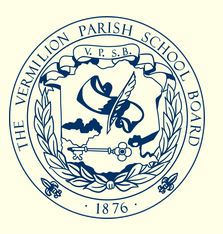 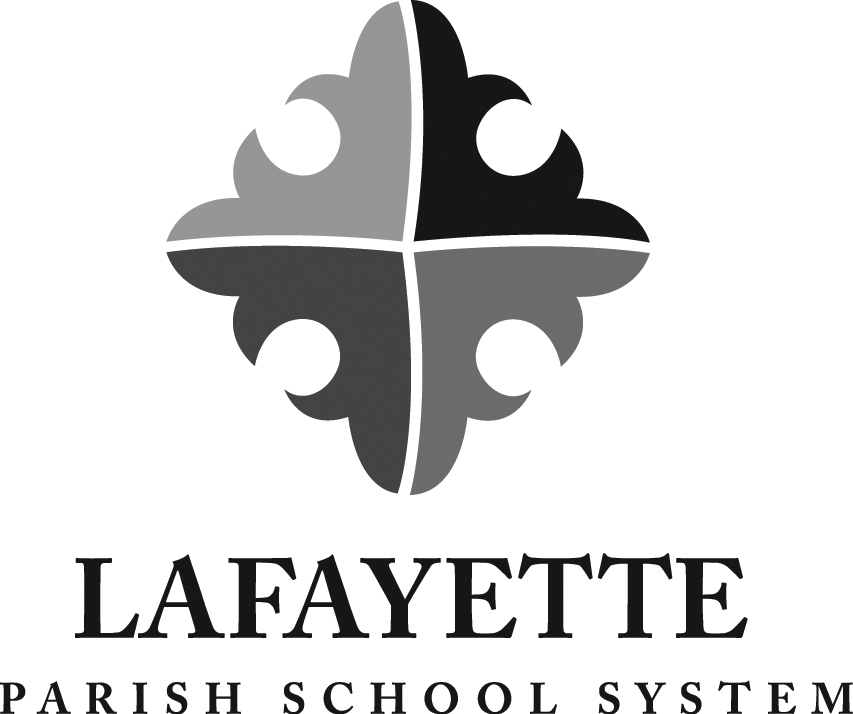 Grade 1, Module 1, Topic A	Fall 2014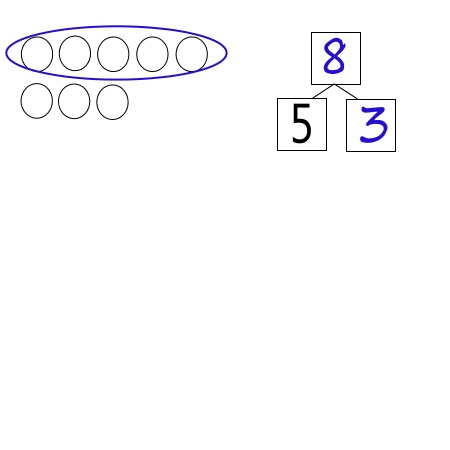 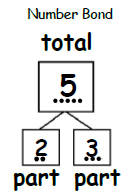 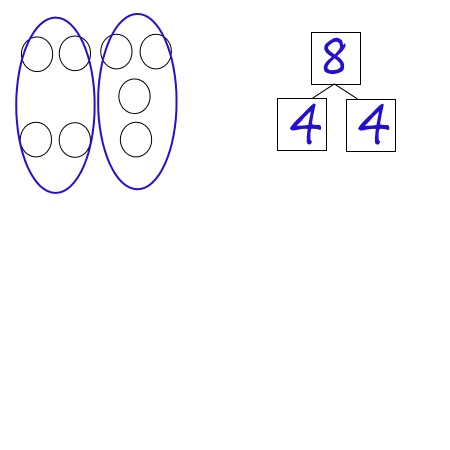 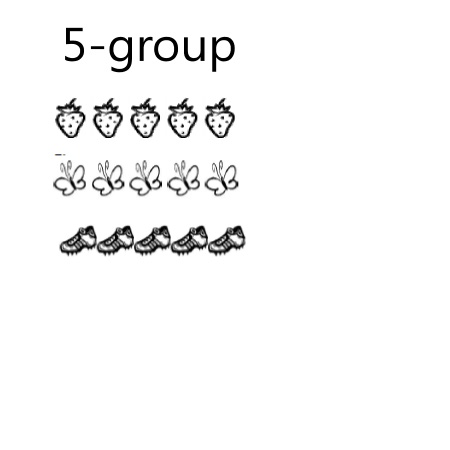 Objective of Topic A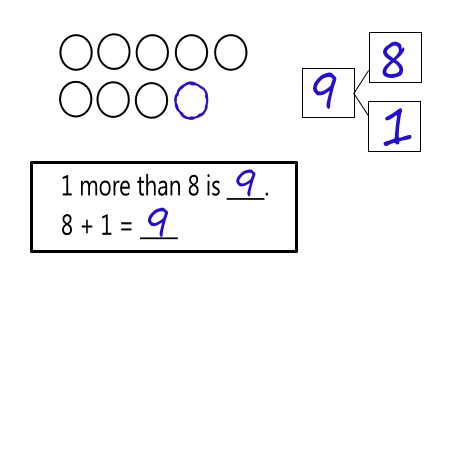 Objective of Topic A1Analyze and describe embedded numbers (to 10) using 5-groups and number bonds. 2Reason about embedded numbers in varied configurations using number bonds. 3See and describe numbers of objects using 1 more within 5-groups configurations. 